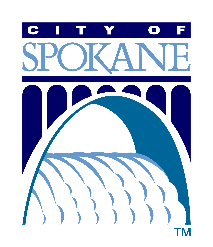 CITY OF SPOKANE
Eviction PreventionProject applicants may submit applications for eviction prevention activities as described in the associated Eviction Prevention City of Spokane Notice of Funding Availability (NOFA).PROPOSAL SUBMITTED BY:ORGANIZATION	POINT OF CONTACT					PHONE 				E-MAIL			
SIGNATURE								________	Signature here will confirm compliance with all instructions, terms, and conditions of Funding Notice.
     Applicants that wish to be considered for funding under this opportunity must respond to the following questions in writing and meet all conditions and requirements as stated in the NOFA. Submission of this application does not guarantee that a proposal will be approved.  General InstructionsPlease complete a single narrative application for the proposal. Please be concise but complete in your responses. Proposal SummarySubmission Date: Project Title: []Applicant Organization / Lead Agency Name: []Dollar Amount Requested from City of Spokane: []		Project Overview and Description QuestionsDescribe your experience managing Eviction Prevention Funds: []Describe your proposed intake and assessment process;[]Describe how you will conduct marketing and outreach activities to connect with households most likely to become homeless;[]Please describe how your project will document program eligibility:[]Describe the experience/qualifications required by your staff for financial report preparation, management, and frontline positions:[]Budget NarrativeApplicants are required to complete and submit a Summary Budget Workbook that outlines the costs of operations of the proposal. The Summary Budget Workbook must have an accompanying budget narrative and justification that provides the total amount for implementation of the project. If multiple agencies will be partnering on this proposal, provide a cost breakdown of the expenses that will be incurred by each individual agency. In a budget narrative below, please explain how the requested funds will be used to support the proposed service. For each line item listed with a dollar figure (except expense category subtotals), provide a brief narrative detailing: (a) how the item relates to the proposed service and (b) the method used to determine the cost. The budget narrative should be laid out in the same format relative to the budget categories as provided in the budget worksheet and provide information regarding the basis of estimation for each line item, including reference to sources used to substantiate the cost estimate (e.g. organization’s policy, payroll document, and vendor quotes, etc.). Full guidelines for eligible expenses are located here https://deptofcommerce.app.box.com/s/9z5u4yiy7w1d19wrch6mhkeedt0o0h08 Rent PaymentsMonthly rent, renal arrears as described in SDG guidelines  []OperationsSalaries and Benefits for staff costs directly attributable to the program, including but not limited to program staff, information technology staff, human resources staff, bookkeeping staff, and accounting staff:[]Office space, utilities, supplies, phone, internet, and training related to grant management and/or service delivery.[]Indirect Administration (not to exceed 3.5%)[]Required AttachmentsIn addition to any attachments requested above please provide the following items with this application:Business licenseCertificate of insuranceCopy of most recent financial audit (as applicable)Completed Risk Assessment Questionnaire